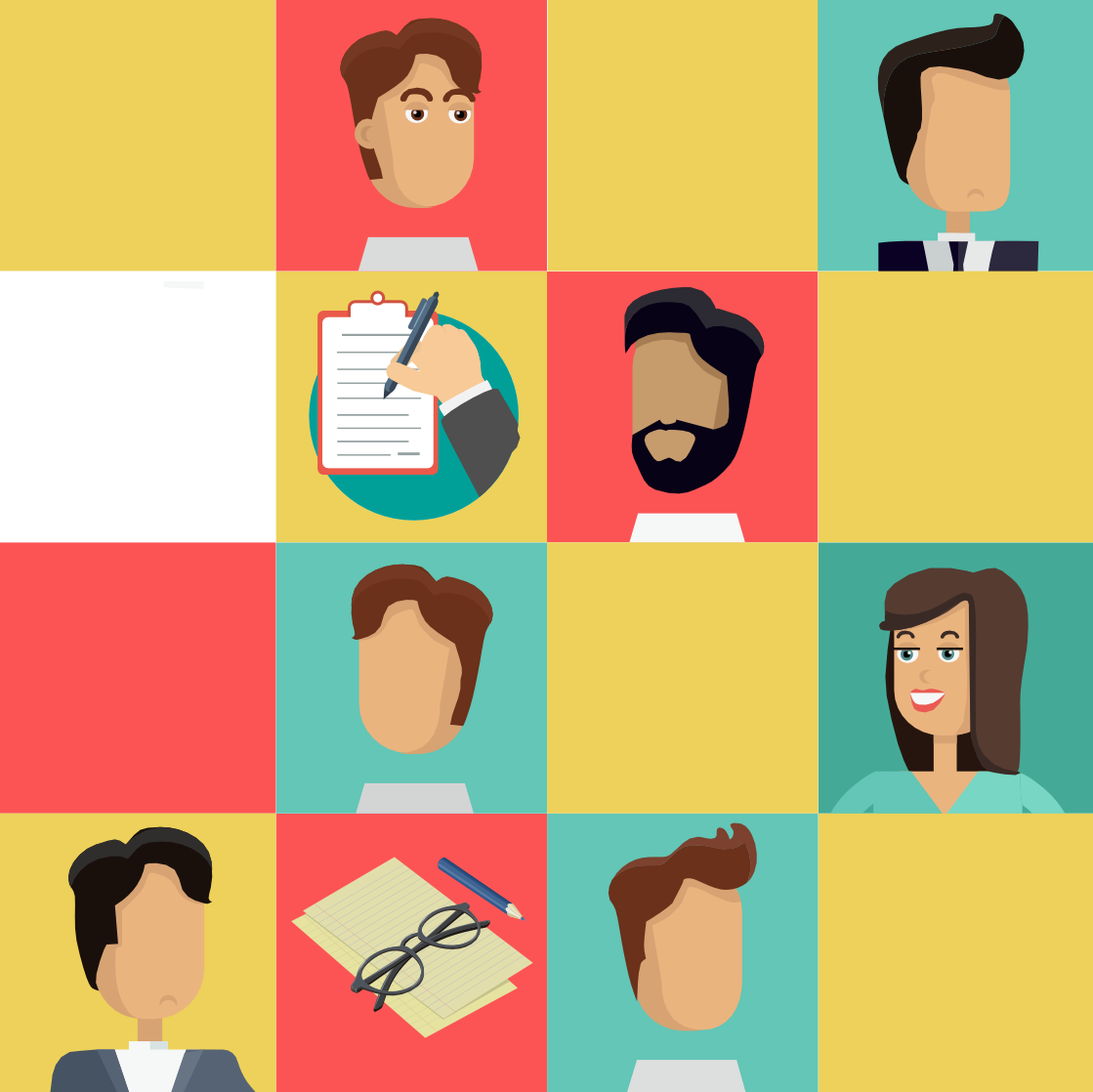 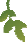 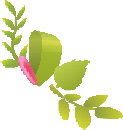 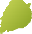 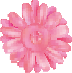 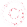 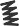 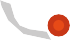 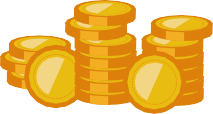 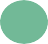 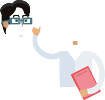 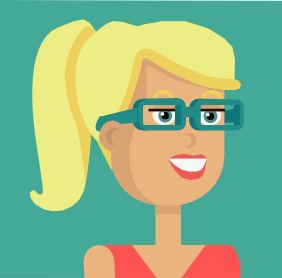 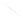 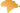 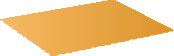 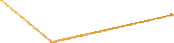 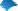 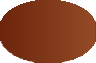 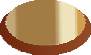 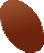 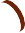 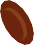 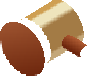 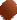 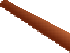 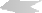 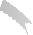 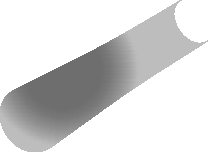 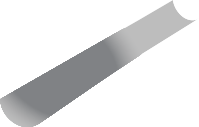 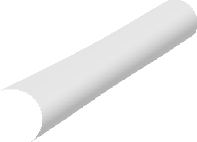 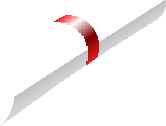 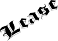 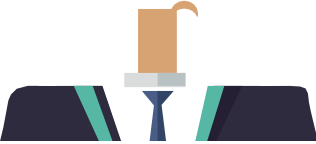 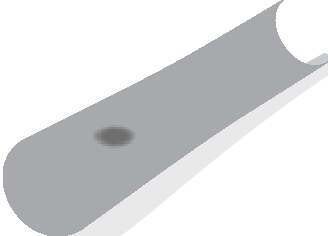 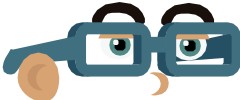 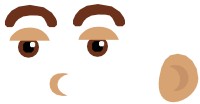 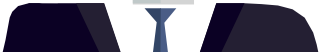 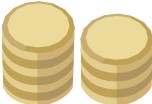 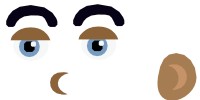 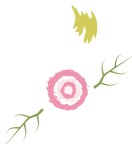 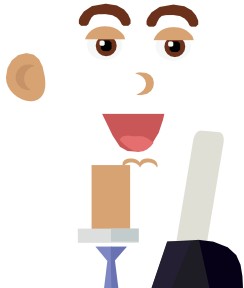 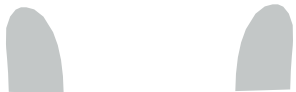 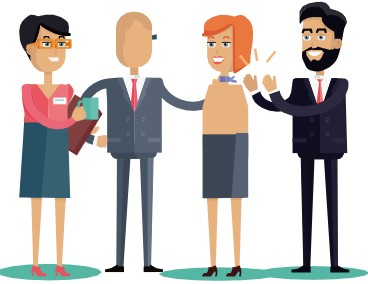 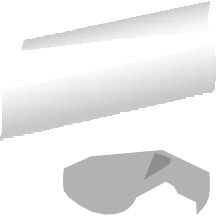 So, what does a managing agent do?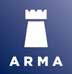 )	.-)- TI -..This booklet has been produced for leaseholders and prospective purchasers to explain the role of the managing agent and to de-mystify some of the peculiarities of the leasehold system.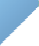 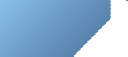 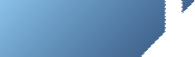 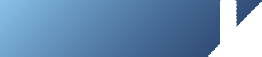 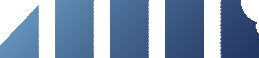 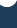 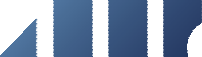 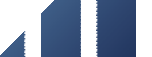 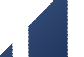 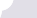 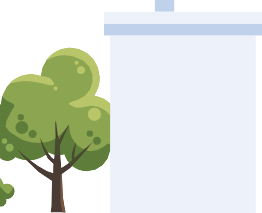 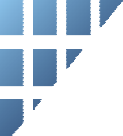 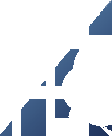 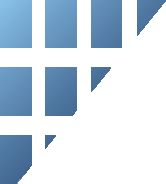 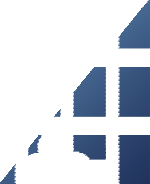 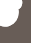 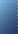 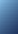 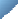 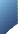 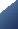 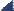 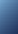 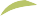 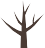 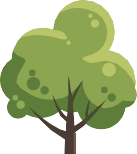 ARMA is the leading professional body for residential managing agents in England and Wales. We promote high standards of leasehold management and professionalism through advice, training and guidance.You can find more information at www.arma.org.ukA little bit about leaseholdAlmost all ‘owned’ flats, and some houses, in England and Wales are leasehold. As a leaseholder (sometimes referred to as a lessee) you have bought the exclusive right to live in your property for a fixed number of years, which will reduce over time from the date the lease was originallygranted. You do not own your flat and this sometimes comes as a surprise to many potential purchasers.The owner of the structure and common parts of a block of flats is usually the landlord. The responsibility for maintenance of the structure, the upkeep of common parts, placing of insurance and provision of services usually rests with your landlord. The landlord may or may not be the freeholder,who owns the land on which the building is built.LeaseholderThe person who has bought a lease which gives them the right to occupy the property for a fixed number of years. Can also be called the ‘lessee’.A lease is a legal term to describe a particular type of    property contract between you and your landlord and sets out the rights and duties of both parties.The lease sets out exactly what you have bought. What is exclusively yours and what is shared; what services the landlord must deliver and what you must pay. A lease will typically cover: the length of the lease; payment of ground rent and service charge (and what this covers); insurance; restrictions, and other things such as keeping pets or carrying out improvements.The service charge is used to maintain the structure of the building and common parts and cover the cost of the services provided. This money is held in trust in a bank account used for holding client money separatelyfrom the managing agent’s own money and which clearly includes words in its title to indicate that it is ‘Client Money’.It is imperative you read the lease before you buy and seek legal advice if you have any questions about it.LeaseA private contract between you and your landlord which sets out the rights and duties of both parties. It allows you to occupy the property for a fixed number of years.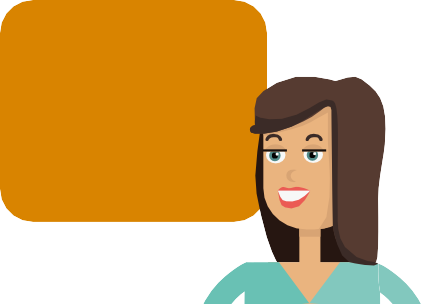 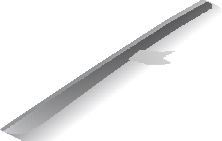 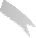 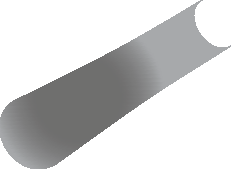 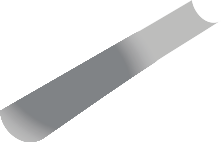 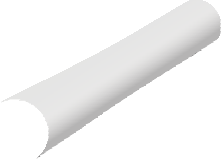 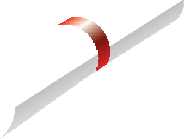 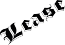 1What is a managing agent?The managing agent is the company appointed by the landlord to run and manage the building and services. They will collect service charges from leaseholders in accordance with the terms of the lease. The service charges will include management fees which are their fees for this service. This is usually only a very small element of the total service charge.What does a managing agent do?Managing agents manage the property in accordance with the terms of the lease and statutory requirements on behalf of their client (e.g. landlord, Resident Management Company (RMC), Right to Manage (RTM) company).The role of a managing agent requires knowledge of landlord and tenant law, building construction, health and safety regulations, accounting and much more.There are benefits of professional management and the services provided by the managing agent will be covered within the Management Agreement.The duties of the managing agents are based on contract, not legislation. The Management Agreement will coverthe duties the client has asked the managing agent to perform.Who appoints a managing agent?A managing agent is appointed by the person or company who has the legal responsibility for the delivery of services of the landlord under the terms of the lease.Flat owners may acquire management responsibilities through acquisition of the freehold of the building, through the statutory RTM or through a RMC, a company set up to deliver the services on behalf of the landlord under the terms of the lease.Through this they will assume responsibility for the management and day-to-day repair of the building,Managing agent The company appointed by thelandlord (or RMC/RTM company) to run and manage the building and any services.Management fees The fees paid to managing agents (or the landlord) for the services they provide in managing the building. This is usually only a small element of the total service charge.2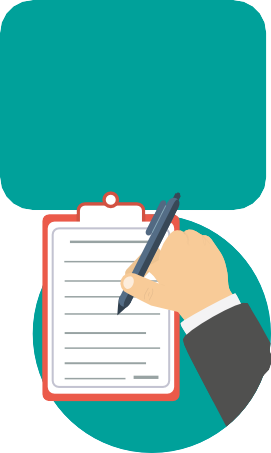 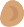 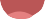 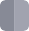 compliance with obligations of the lease and statutory requirements and the lease sets out what services they must deliver. Legal responsibility for the management of the property and the ultimate responsibility for the fulland proper management will remain with the landlord, RMC/RTM, etc.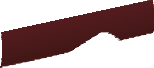 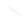 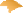 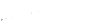 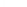 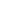 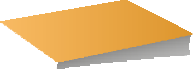 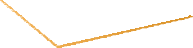 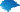 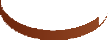 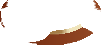 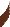 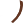 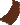 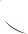 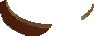 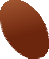 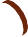 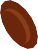 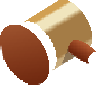 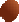 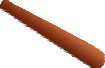 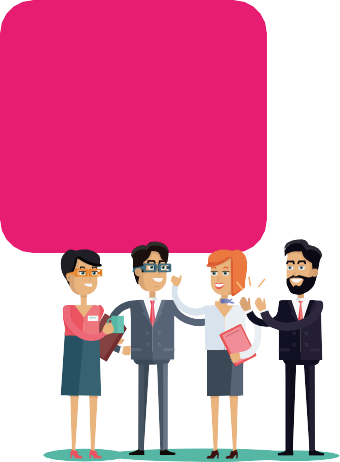 The RMC/RTM company may self-manage, or they may wish to appoint a managing agent to act on their behalf to manage the property. If you wish to self- manage, ARMA has a membership category for RMC/ RTM directors. For more information visit www.arma. org.uk/join-arma/how-to-join-armaThe client (landlord, RMC/RTM, etc) will always have the final legal responsibility for the full and proper management of the property, but, through the Management Agreement, are delegating the day-to-day activities to the manager as duly appointed managing agent.Using an agent passes some of the responsibilityfor compliance with leases, laws and codes of practice to the agent. BUT the directors of an RMC/RTM company are responsible for setting policy and monitoring the workof the agent.Services of a managing agent will be paid for through a management fee and these are collected within the service charge, which are costs which leaseholders have to pay for services provided to the building such as repairs and maintenance, gardening, cleaning of the common parts and it can also include insurance.The duties will be agreed between the managing agent and the client. These will be contained within the Management Agreement and any additional services outside the management fee which may be incurred should also be detailed within a menu of charges, which may be a schedule or appendix to the main contract and which also need to be agreed between the client and the managing agent.Leaseholders may request to see a basic summary of the contractual terms and duties that the managing agent provides to the client.Resident Management Company (RMC)A company set up to deliver the services on behalf of the landlord under the terms of the lease. The lease- holders are usually shareholders.Right To Manage (RTM)The RTM was introduced through legislation giving leaseholders the statutory right to take over the management of their property from the landlord by setting up a special company– a Right To Manage company.3What duties might a managing agent provide?FinancialOpening and handling bank accounts – ensuring these are held in client bank accountsPreparation of an annual budget for service chargesRegular billing and collection of service charges and management fee which is contained within the service chargesProvision of a periodic budget report of income, expenditure and cash flow to the clientPreparation of service charge year-end accountsService chargesMonies collected from leaseholders to maintain the structure of the building and common parts and pay for any services provided.Preparation of a reserve fund plan for future major works and maintenance when the lease allowsWeekly/monthly payment of wages and other invoicesArrears collection managementChecking and allocating invoices, payingcontractors and reconciling bank accounts.Leaseholder relationshipsAttend to routine enquiries from leaseholders and residentsRespond to solicitors’ and leaseholders’ enquiries regarding assignments and licences.Lease complianceEnsure compliance with the terms of leases and policy agreed with the Board and whereReserve funds/ Sinking funds Money collected towards future majorworks. Held in trust to ensure money is available when the works are required.necessary, subject to landlord authorisation, instruct solicitors in relation to breaches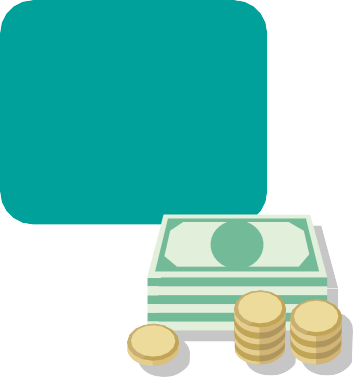 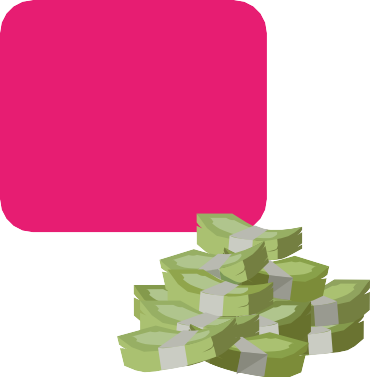 Represent the landlord at County Court, arbitration and Tribunals4The agent distinguishes between the needs and duties of the company under the Companies Acts and the needs and duties of the company in its separate role as landlord under the leases and the relevant landlord and tenant legislationSubletting, changes of use and handling requests for any necessary approvals.Risk management, fire and health and safety complianceOrganising periodic health and safety checks, fire risk assessments, asbestos and legionella checks and ensuring appropriate risk assessments are in placeArranging for specialist checks and tests by contractors and specialists.Repairs and maintenanceAdministration of insurance claimsRepair and maintenance managementDeal with day-to-day repairs and maintenance promptly and efficientlyFreeholderOwns the land on which the building stands. May also be the landlord.Landlord   Either owns the building (asfreeholder), has a long lease on it or is a third party within the lease.Preparation of maintenance plans and contracts for plant and machineryPrepare and monitor major  building  works not covered by annual contracts, dealing withSection 20 consultations, liaising with specialist consultantsPreparing specifications and contracts for minor works and servicesSite inspections to check conditions and dealing with necessary repairsManagement of on-site staff e.g. concierge, portersSection 20Section 20 of the Landlord & Tennant Act 1985 sets out the consultation procedure to follow when carrying out works where the contribution from any one leaseholder exceeds £250.Prepare job descriptions for employees and specifications for contractors and go to competitive tender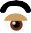 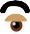 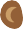 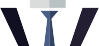 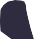 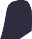 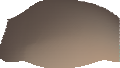 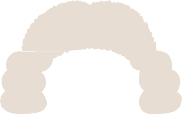 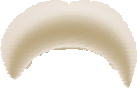 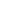 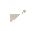 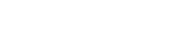 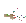 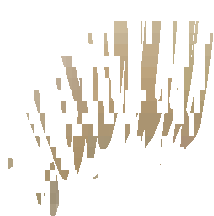 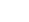 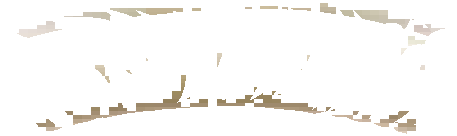 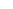 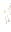 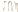 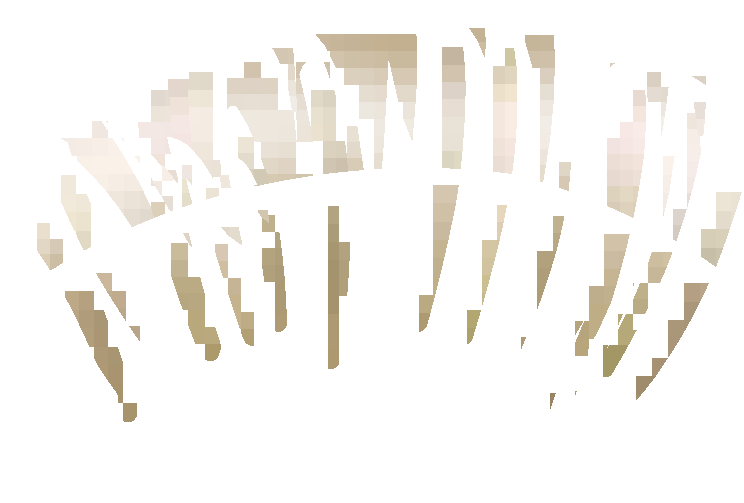 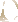 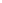 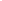 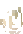 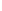 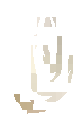 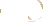 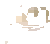 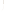 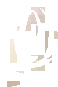 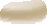 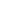 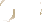 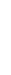 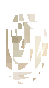 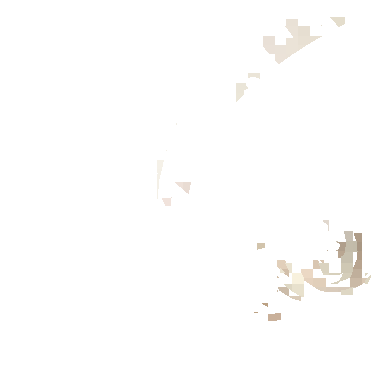 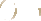 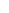 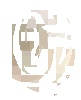 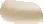 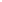 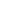 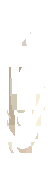 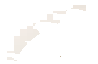 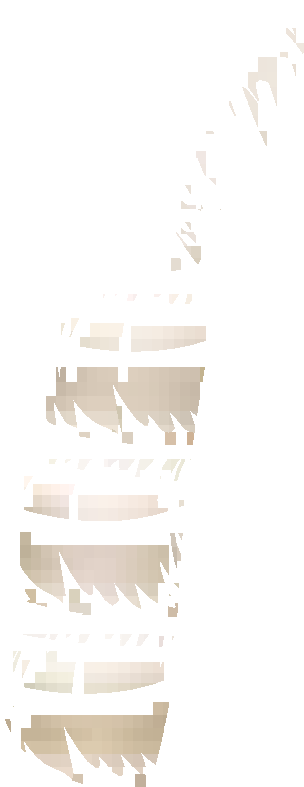 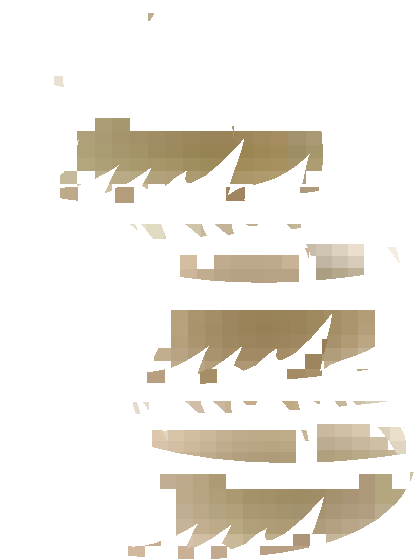 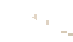 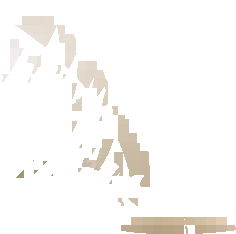 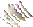 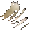 Supervise any employees and regular contractors such as cleaners etc on behalf of the employer.5Supporting the RMC/RTM company Board and landlordAdvise the Board on residential landlord and tenant proceduresAdvise the Board on a suggested management policyAttend Board meetings and, if agreed, be responsible for producing minutesProvide a status report of financial, maintenance and legal mattersReport on significant leaseholder communicationsDocument management procedures and issuesProduce a periodic newsletter to residents and other circularsKeep the Board informed of the status of agreed actionsCompany secretarial work, for example preparation and distribution of the notices for the AGM/EGMs (NB – not all managing agents will be willing to offer this service).How can I find a managing agent?The residential leasehold management sector is not regulated by legislation, so you must choose a managing agent carefully.It is recommended that you draw up a schedule of the services you want from a managing agent and seek recommendations from other leaseholders.You can invite prospective managing agents in for an informal meeting first before asking for a formal tender.Look for personal qualifications of individuals such as IRPM (Institute of Residential Property Management) or RICS (Royal Institution of Chartered Surveyors).Look for members of established professional bodies such as ARMA or RICS.Common parts Those parts of the building enjoyed by everyone (e.g. halls and stairways, roof, communal heating, lighting, gardens, drives).Ground rentThe annual charge payable to the freeholder for the continuing right to occupy the property. The amount payable will be set out in the lease.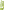 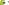 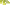 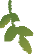 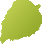 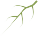 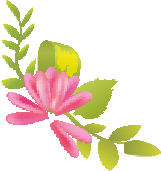 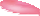 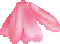 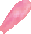 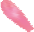 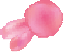 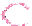 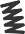 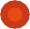 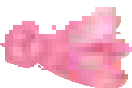 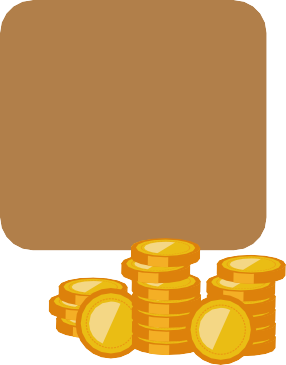 6Why an ARMA managing agent?In an unregulated sector anyone can set up as a managing agent and start collecting service charges without the relevant qualifications or experience. ARMA member managingagents must adhere to a self-regulatory regime which includes the ARMA Consumer Charter & Standards, a bespoke set of 180 professional standards aimed at consumer protection and best practice in all areas of residential leasehold management.All ARMA members must:Provide full accounting facilities for budgeting, service charge and year-end accounting and give you access to them if this is a service they provideProvide to ARMA on an annual basis proof of Professional Indemnity Insurance to protect you against inadequate advice and negligenceComply with the RICS Service Charge Residential Management CodeBe audited within every three year cycle (by RICS) to ensure that they are complying with the ARMA Consumer Charter & StandardsBe committed to best practice and good customer serviceBelong to one of the two government approved redress schemes: The Property Ombudsman;or Property Redress SchemeOperate a published complaints procedure.Provide to ARMA an annual independent accountants’ report on clients’ funds.Management Agreement This is a legallybinding document which outlines the manager’s responsibilities as well as the tasks that remain with the owner.ARMA is the leading professional body for residential managing agents in England and Wales. ARMA promotes high standards of leasehold management and professionalism through advice, training and guidance.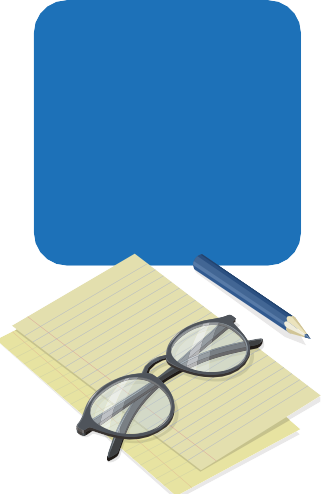 7How can I find an ARMA accredited managing agent?Visit the ARMA website www.arma.org.uk/leaseholders/ search-for-a-member to find an ARMA member near you.Who can help me if I have any questions?Your first port of call should be the Leasehold Advisory Service (www.lease-advice.org, or 020 7832 2500), the government body set up to give free advice to leaseholders.ARMA is unable to provide direct advice to leaseholders but has over 40 useful Advice Notes available on its website: www. arma.org.uk/leaseholders/leaseholders-adviceWithin this section are 12 Leaseholder Information Guides that will help you when considering buying a leasehold property: https://arma.org.uk/leaseholders/leaseholders-advice/ leasehold-information-sheetsAlso, within this section is a detailed guide on the need for a managing agent, their selection and working with managing agents: https://arma.org.uk/downloader/blv/Appointing_a_ Managing_Agent.pdf8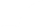 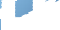 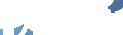 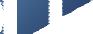 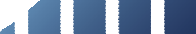 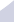 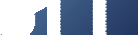 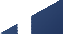 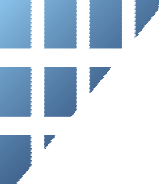 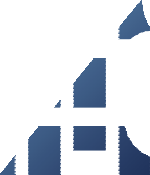 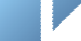 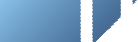 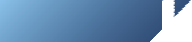 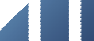 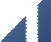 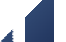 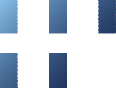 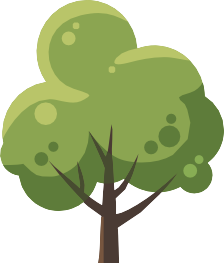 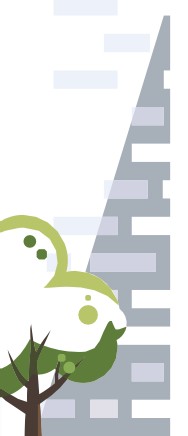 -	---•The Association of Residential Managing Agents Ltd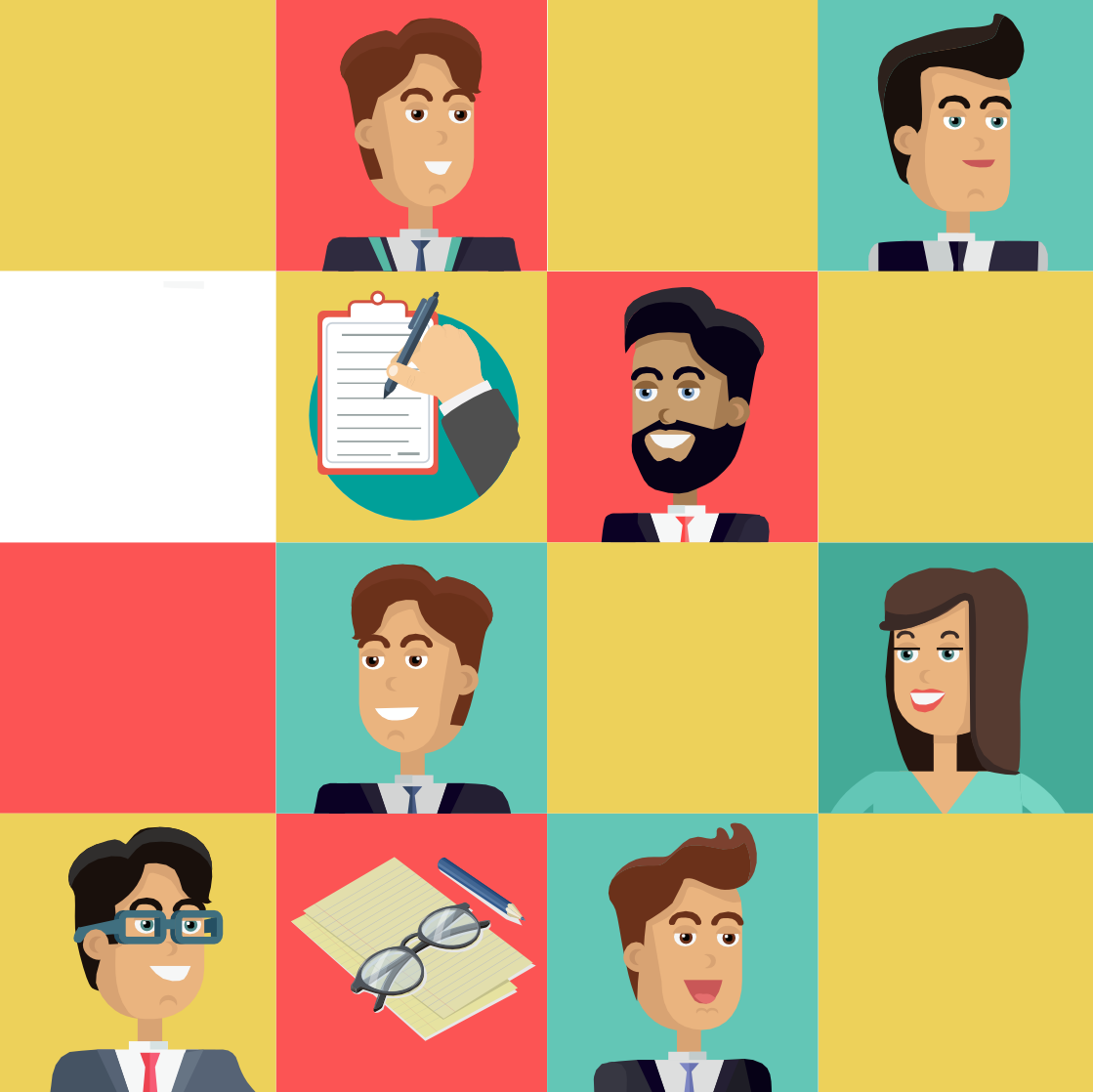 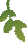 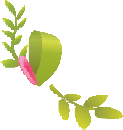 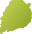 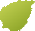 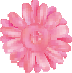 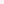 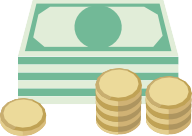 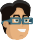 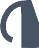 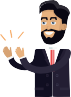 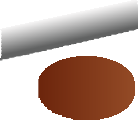 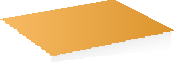 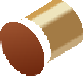 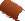 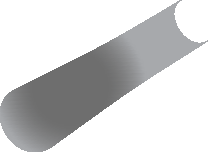 3rd Floor, 2-4 St George’s Road, Wimbledon, London SW19 4DP Web:  www.arma.org.uk   @armaleasehold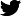 © The Association of Residential Managing Agents.Copyright in all or part of this publication rests with ARMA, and save by prior consent of ARMA, no part or parts shall be reproduced by any means, electronic, mechanical, photocopying or otherwise, now known or yet to be devised.June 2019.